Bulletin d’inscription formationFormation LA GESTION DES PAYES DANS LE SPECTACLEDu 15 au 19 mars 2021 – 114 rue de la Forêt, 26000 ValenceCoût de la formation : 2000€ avec prise en charge OPCO / 900€ sans prise en chargeAdhésion à l’association 5 € par année pour toute nouvelle inscription à rajouter au montant ci-dessusFait le , à  SignatureRèglementUn versement de 420 € par chèque à l’ordre des Vertébrées à l’inscription (encaissé au 1er octobre 2020), solde au plus tard 1 mois avant le début de la formation (sauf prise en charge OPCO).Inscription validée à réception du chèque d’arrhes et par ordre d’arrivée.Remise d’une attestation de présence et d’une attestation de paiement en fin de stage.Conditions d’annulationJusqu’à un mois avant la date de la formation, 50 % d’arrhes non remboursés,15 jours avant : 75 % d’arrhes non remboursés,Moins de 15 jours, pas de remboursement (sauf cas de force majeure avec justificatif).NomPrénomAdresse postaleTéléphoneAdresse courriel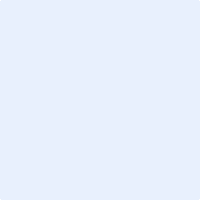 